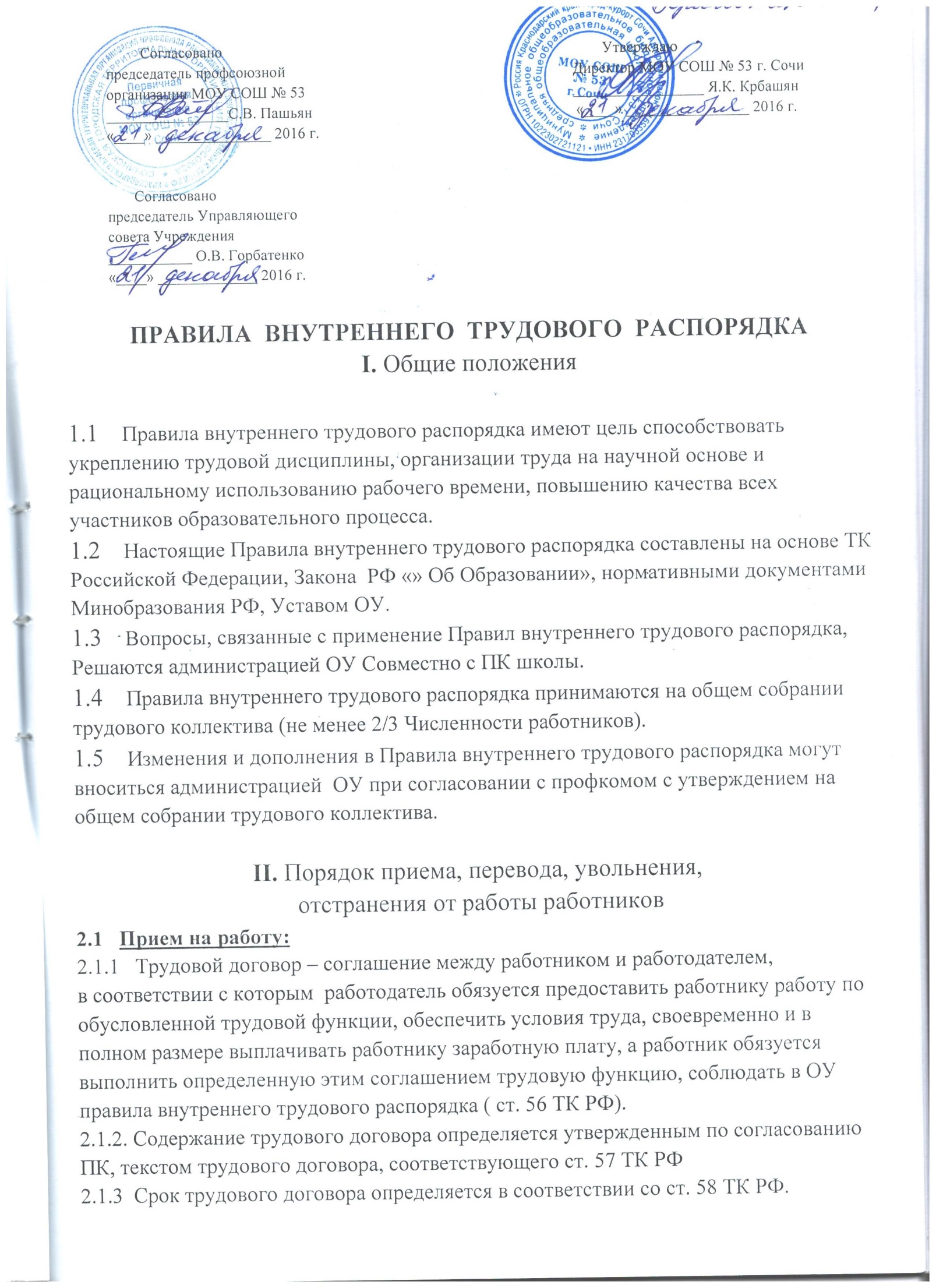 2.1.4  При заключении трудового договора лицо, поступающее на работу, предоставляет работодателю ( ст. 65 ТК РФ):      Паспорт;     Трудовую книжку, за исключением случаев, когда трудовой договор заключается впервые или работник поступает на работу на условиях совместительства;      Страховое свидетельство государственного пенсионного страхования;      Документы воинского учета – для военнообязанных;      Документы об образовании, о квалификации при поступлении на работу, требующую  специальных знаний или специальной подготовки.      Медицинские заключения об отсутствии противопоказаний по состоянию здоровья для работы в детском учреждении ( мед. Книжку)2.1.5    К работе в ОУ не допускаются лица, которым эта деятельность запрещена приговором суда или медицинским показанием ( ст. 331 ТК РФ).2.1.6    При заключении трудового договора соглашением сторон может быть обусловлено испытание работника в целях проверки его соответствия (ст. 70 ТК РФ).2.1.7.   Прием на работу оформляется приказом руководителя ОУ на основании заключенного трудового договора. Приказ о приеме на работу объявляется работнику под запись в трехдневный срок со дня фактического начала работы.2.1.8    При приеме на работу, до подписания трудового договора, руководитель ОУ обязан ознакомить работника с действующими в учреждении Правилами внутреннего трудового распорядка, локальными  нормативными актами, имеющими отношение к трудовой деятельности работника, его должностными обязанностями, коллективным договором ( ст. 68 ТК РФ), а также проинструктировать по охране труда  и производственной санитарии и гигиене, противопожарной безопасности  и организации охраны жизни и здоровья детей с оформлением инструктажа в журналах установленного образца.2.1.9    Руководитель ОУ вносит в трудовую книжку работника соответствующую запись о приеме на работу и знакомит с ней работника под подпись  в его личной карточке, в которой повторяется запись, внесенная в трудовую книжку.2.1.10  На каждого работника ОУ ведется личное дело, которое состоит из личного листка по учету кадров,  автобиографии, копии документов об образовании, материалов по результатам аттестации, копии приказов о назначении, перемещении по службе, поощрениях, увольнении.2.2.      Отстранение от работы.2.2.1.   Руководитель ОУ имеет право отстранить от работы ( ст. 76 ТК РФ) работника:  Появившегося на работе с состоянии алкогольного,  наркотического или токсического опьянения;Не прошедшего в установленном порядке  обучение и проверку знаний и навыков в области охраны труда;При выявлении в соответствии с медицинским заключением противопоказаний для выполнения работником работы, обусловленной трудовым договором;Руководитель ОУ отстраняет от работы работника на весь период времени до устранения обстоятельств, явившихся основанием для отстранения от работы.В период отстранения от работы заработная плата работнику не начисляется.В случаях отстранения от работы работника, который не прошел обучения и проверку знаний и навыков в области охраны труда либо обязательный предварительный или периодический медосмотр не по своей вине, ему производится оплата за все время отстранения как за простой.Прекращение трудового договора2.3.1. Прекращение трудового договора может иметь место только по основаниям, предусмотренным законодательством: по соглашению сторон ( ст.78 ТК РФ); по истечение срока трудового договора ( ст. 79 ТК РФ), за исключением случаев, когда трудовые отношения фактически продолжаются и ни одна из сторон не потребовала их прекращения;           По инициативе работника ( ст. 80 ТК РФ) ( о чем работник обязан предупредить работодателя в письменной форме не позднее, чем за 2 недели); по инициативе работодателя (ст.71. и 81 ТК РФ);          Перевод работника по его просьбе или с его согласия на работу к другому работодателю или переход на выборную работу  (должность); отказ работника от продолжения работы  в связи с изменением определенных сторонами  условий трудового договора (ст.74 ТК РФ); отказ работника от перевода на другую работу  вследствие состояния здоровья, в соответствии с медицинским заключением ( ст. 73 ТК РФ); обстоятельства, не зависящие от воли сторон ( ст.83 ТК РФ); повторное в течение одного года грубое нарушение Устава ОУ ( ст. 336 ТК РФ); применение, в том числе однократное, методов воспитания, связанных с физическим и (или) психическим насилием над личностью обучающегося, воспитанника ( ст. 336 ТК РФ).Не допускается увольнение работника по инициативе работодателя  в период его временной нетрудоспособности и в период пребывания в отпуске, за исключением случая ликвидации организации.По соглашению сторон между работником и работодателем трудовой договор может быть расторгнут и до истечения срока предупреждения об увольнении.До истечения срока предупреждения об увольнении работник имеет право в любое время отозвать свое заявление. Увольнение в этом случает не производится,  если на его место не приглашен в письменной форме другой работник.В последний день работы работодатель обязан выдать работнику трудовую книжку и произвести с ним окончательный расчет.Запись о причинах увольнения в трудовую книжку должна производиться в точном соответствии с формулировками действующего законодательства со ссылкой на соответствующую статью,  пункт трудового Кодекса.III. ОСНОВНЫЕ ПРАВА И ОБЯЗАННОСТИ РАБОТНИКОВОсновные обязанности работников ОУ определены Уставом ОУ и должностными обязанностями работников.3.1     Работник обязан:работать честно и добросовестно, строго выполнять режим работы ОУ, требования Устава ОУ, правил внутреннего трудового распорядка, соблюдать дисциплину труда: вовремя приходить на работу; соблюдать установленную продолжительность времени, максимально используя его для творческого и эффективного выполнения возложенных на него обязанностей, своевренно и точно исполнять  распоряжения администрации;систематически повышать свою профессиональную квалификацию;быть примером в поведении как в ОУ, так и вне его стен;в рабочее время соблюдать деловой стиль в одежде;поддерживать чистоту на рабочем месте, соблюдать установленный порядок хранения материальных ценностей и документов;эффективно использовать учебное оборудование, содержать его в использованном состоянии;соблюдать требования по технике безопасности, производственной санитарии и противопожарной безопасности, предусмотренные соответствующими правилами и инструкциями;беречь общественную собственность и воспитывать у учащихся бережное отношение к государственному имуществу;проходить в установленные сроки периодические медицинские осмотры;соблюдать законные права и свободы учащихся.3.2     Работник имет право:на работу, отвечающую его профессиональной подготовке и квалификации;на производственные и социально-бытовые условия, обеспечивающие безопасность и соблюдение гигиены труда;на охрану труда;на оплату труда не ниже размеров, установленных Правительством РФ;на профессиональную подготовку, переподготовку и повышение квалификации;на возмещение ущерба, причиненного его здоровью;на объединение в профессиональные союзы;на досудебную и судебную защиту своих трудовых  прав;на пособие по специальному страхованию, специальное обеспечение по возрасту;на получение в установленном порядке пенсии за выслугу лет до достижения ими пенсионного возраста;на ежемесячную компенсацию в целях обеспечения их книгоиздательской продукцией.IV. ОСНОВНЫЕ ПРАВА И ОБЯЗАННОСТИ РАБОТОДАТЕЛЯРаботодатель имеет право:Заключать, изменять, расторгать  трудовые договоры с работниками в порядке и условиях, которые установлены Трудовым Кодексом, иными федеральными законами.Вести коллективные переговоры и заключать коллективные договоры; поощрять работников за добросовестный эффективный труд.Требовать от работников исполнения ими трудовых обязанностей и бережного отношения к имуществу учреждения,  соблюдения правил внутреннего трудового распорядка организации.Привлекать работников к дисциплинарной и материальной ответственности в порядке, установленном  Трудовым  Кодексом  РФ.Требовать от сотрудников ОУ соблюдения трудового стиля в одежде.Принимать локальные нормативные акты. ( Локальные акты, касающиеся трудовой деятельности работников, принимаются по согласованию с профсоюзным комитетом ОУ).Работодатель обязан:Соблюдать законы и иные нормативные акты, локальные нормативные акты, условия коллективного договора и трудовых договоров;Предоставлять работникам работу, обусловленную трудовым договором;Обеспечивать работников оборудованием, технической документацией и иными средствами, необходимыми для исполнения ими трудовых обязанностей;Выплачивать в полной причитающуюся работникам заработную плату в сроки, установленные Трудовым Кодексом, коллективным договором правилами внутреннего трудового распорядка организации, трудовыми договорами;Своевременно выполнять предписания государственных надзорным и контрольных органов, уплачивать штрафы, наложенные за нарушения законом, иных нормативных правовых актов, содержащих нормы трудового права;Рассматривать представления соответствующих профсоюзных органов о выявленным нарушениях законов и иных нормативных правовых актов,  содержащих нормы трудового права, принимать меры по их устранению и сообщать о принятых мерах указанным органам и представителям;Создавать условия, обеспечивающие участие работников в управлении организацией в предусмотренных Трудовым Кодексом,  иными федеральными законами и коллективным договорам формах; исполнять иные обязанности предусмотренные Трудовым Кодексом, федеральными законами и иными нормативными правовыми актами, содержащими нормы трудового права, коллективным договором и трудовыми договорами;Создавать условия, обеспечивающие охрану жизни и здоровья, обучающихся, работников, предупреждать травматизм, контролировать знание о соблюдении работниками требований инструкций по охране труда и технике безопасности, производственной санитарии и гигиене, правил пожарной безопасности;Способствовать созданию в трудовом коллективе деловой, творческой обстановки,  поддерживать инициативу и активность работников;Нести ответственности за здоровье и жизнь учащихся (воспитанников) во время пребывания их в ОУ и мероприятиях, организуемых ОУ. О всех случаях травматизма сообщать в управления по образованию и науке в установленном порядке.V. РАБОЧЕЕ ВРЕМЯ И ЕГО ИСПОЛЬЗОВАНИЕ5.1     В МОУ СОШ № 53 установлена 5 дневная рабочая неделя для начальной школы и 6 дневная рабочая неделя для среднего и старшего звена.5.2.    Рабочее время определяется Правилами внутреннего трудового распорядка ОУ, учебным расписанием, должностными обязанностями, трудовым договором, годовым календарным графиком, графиками работ вспомогательного, технического, обслуживающего персонала.5.3.    Нагрузку педагогическим работникам на новый учебный год устанавливает руководитель ОУ  по согласованию с профкомом до ухода работников в отпуск, с учетом мнения педагогов и интересов школы.5.4.    Неполная учебная нагрузка у работника возможна только при его согласии, которое должно быть выражено в письменном виде.5.5.    Объем учебной нагрузки педагогических работников должен быть, как правило, стабильным на протяжении всего учебного года.5.6.    Продолжительность рабочего дня обслуживающего персонала и рабочих определяется графиком сменности, составляемыми с соблюдением установленной продолжительности рабочего времени за неделю или другой рабочий период и утверждается администрацией по согласованию с соответствующим выборным профсоюзным органом.5.7.    Все учителя, воспитатели обязаны явиться на работу не позднее чем за 20 минут до начала урока,  занятий и быть на своем рабочем месте.5.8.    Совещания, педсоветы, планерки  и собрания входят в рабочее время всех участников образовательного процесса.5.9.    Продолжительность рабочего дня сотрудников школы определяется расписанием занятий и графиком работы обслуживающего персонала, утвержденных руководителем  ОУ по согласованию с профкомом,  должностными обязанностями, возложенными на работника Правилами внутреннего трудового распорядка, Уставом ОУ, трудовым договором.5.10.  Ставка заработной платы педработнику устанавливается исходя из затрат рабочего времени в астрономических часах. В рабочее время учителя при этом включаются короткие перерывы (перемены). Продолжительность урока (35, 40 и 45 минут) установлена только для обучающихся, поэтому перерасчета рабочего времени учителей в академические часы не производится ни в течение учебного года, ни в каникулярный период.5.11   Руководитель ОУ привлекает работников к дежурству по школе.  График дежурства составляется на месяц или на полугодие, утверждается руководителем по согласованию с профкомом и вывешивается на видном месте. Дежурство должно начинаться не ранее чем за 20 минут до начала занятий и продолжаться не боле 30 минут после окончания.5.12.  Время осенних, зимних и весенних каникул, а также время летних каникул, не совпадающее с очередным отпуском, является рабочим временем педагогических и других работников ОУ. В эти периоды педработники привлекаются администрацией ОУ к педагогической и организационной работе в пределах времени, не превышающего их учебной нагрузки да начала каникул. График работы во время каникул утверждается приказом руководителя ОУ по согласованию с профкомом. Оплата труда работников за время работы  в каникулярный период производится из расчета зарплаты, установленной при тарификации. МОП в каникулярное время привлекается к выполнению хозяйственных работ, не требующих специальных знаний (мелкий ремонт,  работа на территории, охрана ОУ и др.).5.13.  Общие собрания трудового коллектива проводятся по мере необходимости, но не реже двух раз в год.5.14.  Заседания педагогического совета проводится, как правило, один раз в учебную четверть.5.15.  Заседание методических объединений проводится не чаще двух раз в учебную четверть.5.16.  Общее родительское собрание созывается не реже двух раз в год, классные – не реже четырех раз в год.5.17.  Общие собрания трудового коллектива, заседания педагогического совета и заседания МО должны продолжаться, как правило, не более 2 часов, родительские собрания – 1,5 часа, собрания школьников и заседания организаций школьников – 1 час, занятия кружков, секций – от 45 мин. До 1,5 часов.5.18.  Педагогическим и другим работникам школы запрещается:   а)    изменять по своему усмотрению расписание уроков, занятий, график работы;   б)   отменять, удлинять или сокращать продолжительность уроков, занятий и перерывов между ними;   в)    удалять учащихся с уроков, занятий;   г)    разрешать присутствовать на уроках посторонних лиц без согласования с администрацией ОУ;   д)    входить в класс после начала урока (занятий). Таким правом в исключительных случаях пользуются только руководители ОУ и его заместители;   е)    делать педработникам замечания по поводу их работы во время уроков (занятий) и присутствии обучающихся и их родителей;VI. Основные права и обязанности педработникаПедработник (учитель) обязан:Со звонком начать урок и со звонком его окончить.Иметь поурочные планы на каждый учебный час, включая классные часы.Независимо от расписания уроков, занятий учитель обязан присутствовать на всех мероприятиях, запланированных для учителей и учащихся.К первому дню учебного года иметь календарно – тематический план.Выполнять распоряжения администрации ОУ по учебной и воспитательной части точно и в срок.Классный руководитель обязан в соответствии с расписанием и планом воспитательной работы 1 раз в неделю проводить классные часы. Планы воспитательной работы составляются на год (четверть, полугодие).Классный руководитель обязан 1 раз в неделю проводить проверку и выставление оценок в дневник.Все работники ОУ обязаны один раз в год проходить медосмотр.Каждый работник ОУ имеет право на защиту своей профессиональной чести и достоинства.	VII. Время отдыха7.1.    Время отдыха – время, в течение которого работник свободен от исполнения   трудовых обязанностей, и которые он может использовать по своему усмотрению.   Видами времени отдыха являются:Перерыв в течении рабочего дня;Выходные дни; нерабочие праздничные дни;Отпуска.7.2.    Всем работникам предоставляются выходные дни. При пятидневной рабочей неделе  работникам предоставляется два выходных дня, при шестидневной рабочей неделе – один выходной день воскресение.          Педагогическим работникам, там где это возможно, предусматривается свободный день в неделю для методической работы и повышения квалификации.7.3.    Привлечение отдельных работников школы к дежурству и к некоторым видам работ в выходные и праздничные дни допускается в исключительных случаях, предусмотренных законодательством, с согласия работника по приказу руководителя ОУ. За работу в выходные и праздничные дни администрация ОУ обязана предоставить другой день отдыха, либо производится отплата в двойном размере.7.4.    Нерабочие праздничные дни определяются Трудовым кодексом РФ (ст. 112 ТК РФ) : 1,2,3,4,5 января; 7 января; 23 февраля; 8 марта; 1 мая; 9 мая;12 июня; 4 ноября.7.5.    Работникам предоставляются ежегодные оплачиваемые отпуска с сохранением места (должности) и среднего заработка.Оплачиваемый отпуск должен предоставляться ежегодно. Право на использование отпуска за первый год работы возникает у работника по истечению 6 месяцев его непрерывной работы в данном ОУ. По соглашению сторон оплачиваемый отпуск работнику может быть предоставлен и до 6 месяцев тем категориям лиц, которые определены Трудовым кодексом ( ст.122 ТК РФ).Очередность предоставления отпуска определяется ежегодно в соответствии с графиком  отпусков,  утверждаемым руководителем ОУ с учетом мнения профкома не позднее, чем за две недели до наступления календарного года.График отпусков обязателен как для работодателя, так и для работника. О времени начала отпуска работник должен быть извещен не позднее, чем за 2 недели до его начала. При составлении графиков учитываются пожелания работников.Ежегодный оплачиваемый отпуск должен быть продлен в случаях временной нетрудоспособности работника.Ежедневный оплачиваемый отпуск по соглашению сторон переносится на другой срок, если работнику своевременно не была произведена оплата за время этого отпуска, либо работник был предупрежден о времени начала отпуска позднее чем за две недели до его начала.Ежегодно оплачиваемый отпуск по соглашению сторон может быть разделен на две части.7.6.    Отзыв из отпуска допускается только с согласия работника на условиях, определенных ТК ( ст. 125 ТК РФ).7.7.    Отпуск без сохранения заработной платы может быть предоставлен: по семейным обстоятельствам в случаях и на срок, определенный коллективом договором          ( ст.128 ТК РФ).По заявления работников в обязательном порядке предоставляется отпуск без сохранения заработной платы:Участникам ВОВ – до 35 календарных дней в году;Работающим пенсионерам по возрасту – 14 дней;Работающим инвалидам – до 60 дней;Родителям и женам военнослужащих (погибших, умерших, при получении увечья) – до 14 дней.7.8.    Педагогические работники ОУ не реже чем каждые 10 лет непрерывной преподавательской работы имеют право на длительный отпуск сроком до 1 года ( ст. 335 ТК РФ). Порядок и условия предоставления данного отпуска определяется учредителем и (или) Уставом ОУ.VIII. Поощрения за успехи в работе8.1.    За образцовое выполнение трудовых обязанностей, успехи в обучении и воспитании детей, новаторство в труде и  другие достижения в работе администрацией ОУ имеются следующие поощрения:Объявление благодарности;Награждение грамотой;Представление к награждению;Премирование.8.2     Поощрения применяются администрацией ОУ по согласованию с профкомом ОУ.8.3.    Поощрения объявляются в приказе ОУ, доводятся до сведения коллектива и заносятся в трудовую книжку работника.8.4.    За особые трудовые заслуги работника представляются в вышестоящие органы к поощрению, к награждениям орденами, медалями, грамотами, нагрудными знаками, присвоению почетных званий.IX. Ответственность за нарушение трудовой дисциплины9.1     За совершение дисциплинарного поступка, т.е. неисполнение или ненадлежащее исполнение работником по его вине возложенных на него т трудовых обязанностей, правил внутреннего трудового распорядка, Устава ОУ,  руководитель ОУ имеет право применить следующие дисциплинарные высказывания (ст. 192 ТК РФ):Замечание;Выговор;Увольнение по соответствующим основаниям.   9.2.    Дополнительными основаниями для прекращения трудового договора  педагогических работников ( ст. 336 ТК РФ) являются:     1)     Повторное в течение одного года грубое нарушение Устава ОУ;     2)     Применение, в том числе однократное, методов воспитания, связанных с физически и (или) психическим насилием над личностью обучающегося, воспитанника. 9.3.   До применения дисциплинарного взыскания руководитель ОУ (ст. 93 ТК РФ) должен затребовать от работника объяснение в письменной форме. В случае отказа работника дать указанное объяснение, составить соответствующий акт. 9.4.   Дисциплинарное взыскание применяется не позднее одного месяца со дня обнаружения проступка, не считая времени болезни работника, требования его в отпуске, а также времени, необходимого на учет мнения профкома ОУ. 9.5.   Дисциплинарное взыскание не может быть применено позднее шести месяцев со дня совершения проступка. За  каждый дисциплинарный проступок может быть применено только одно дисциплинарное взыскание. 9.6.   Приказ руководителя ОУ о применении дисциплинарного взыскания объявляется работнику под расписку в течение трех рабочих дней со дня его издания. В случает отказа работника подписать указанный приказ составляется соответствующий акт. 9.7.   Если в течение года со дня применения дисциплинарного взыскания работник не будет подвергнут новому дисциплинарному взысканию, то он считается не имеющим дисциплинарного взыскания.          Руководитель ОУ до истечения года со дня применения дисциплинарного взыскания имеет право снять его с работника по собственной инициативе, просьбе самого работника, ходатайству профкома ОУ. 9.8.   Увольнение по инициативе работодателя в соответствии с пунктом 2, подпунктом «б» пункта 3 и пунктом 5 ст. 81 ТК РФ председателей и заместителей председателей профкома допускается только м предварительного согласия вышедшего профсоюзного органа.